                      МАОУ СОШ № 11 г.Туапсе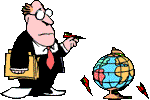                             ЧТО                             ТАКОЕ НАРКОТИК                            И     НАРКОМАНИЯ???Слово «НАРКОТИК» в переводе с греческого языка означает «ПРИВОДЯЩИЙ В ОЦЕПЕНЕНИЕ». Наркотиками являются природные и синтетические вещества, вызывающие наркоманию.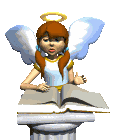     Слово «НАРКОМАНИЯ» тоже произошло от двух греческих слов. Одно из них означает «ОЦЕПЕНЕНИЕ»,  а другое – «БЕЗУМИЕ, СТРАСТЬ, НЕИСТОВСТВО».                                Признаки употребления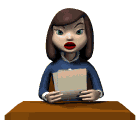                                             наркотиков:                                   1. Следы от уколов, порезы,                                            синяки (особенно на руках);				    2. Тряпочки, пахнущие толуолом; жестяные банки и пустые тюбики из-под клея, бензина, нитрокраски, пустые баллончики из-под лака для волос; бумажные или пластиковые пакеты, пропитанные химическими запахами;3. Расширенные или суженые зрачки;4. Нарушение речи, походки и координации движений при отсутствии запаха алкоголя; 5. Необычные просьбы дать денег;         6. Лживость и изворотливость; 7. Изменение круга друзей или появление «товарищей», которые употребляют наркотики; 8. Снижение успеваемости, увеличение количество прогулов, плохое поведение, снижение интереса к обычным развлечениям, привычному времяпрепровождению, спорту, любимым занятиям; 9. Увеличивающееся безразличие к происходящему рядом; 10. Изменение аппетита; 11. Нарушение сна; 12. Покрасневшие или мутные глаза.БУДЬТЕ БДИТЕЛЬНЫ!!!Советы родителям по снижению риска употребления наркотиков ребенком (подростком):1. Не паникуйте. Даже если вы уловили подозрительный запах это ещё не означает, что теперь ребёнок неминуемо станет наркоманом или токсикоманом. Часто подростка вынуждают принять наркотик под давлением. Постарайтесь с первых минут стать  не врагом, от которого нужно скрываться и таиться, а союзником, который поможет справиться с бедой.2.	Сохраните доверие. Ваш собственный страх может заставить вас прибегнуть к угрозам, крику, запугиванию. Это оттолкнёт подростка, заставит его замкнуться. Не спешите делать выводы. Возможно для вашего ребёнка это первое и последнее знакомство с наркотиком. Будет лучше, если вы поговорить с ним на равных, обратиться к взрослой его личности. Возможно, что наркотик для него способ самоутвердиться, пережить личную драму или заполнить пустоту жизни.3.	Оказывайте поддержку.  «Мне не нравится, что ты сейчас делаешь, но я всё же люблю тебя» - вот основная мысль, которую вы должны донести до подростка. Он должен чувствовать, что бы с ним не произошло, он сможет с вами откровенно поговорить об этом. Как бы ни было трудно, очень важно, чтобы родители беседовали с детьми о наркотиках, последствиях их употребления. Родители знают своих детей лучше, чем кто-либо, особая родительская интуиция (ею обладают очень многие) позволяет почувствовать самые незначительные изменения, происходящие с их сыновьями и дочерями. 4.	Обратитесь к специалисту. Если вы убедились, что подросток не может справиться с зависимостью от наркотика самостоятельно, и вы не в силах ему помочь, обратитесь к специалисту. Не обязательно сразу к наркологу, лучше начать с психолога или психотерапевта. При этом важно избежать принуждения.